CАНКТ-ПЕТЕРБУРГСКИЙ НАЦИОНАЛЬНЫЙ ИССЛЕДОВАТЕЛЬСКИЙ УНИВЕРСИТЕТ ИНФОРМАЦИОННЫХ ТЕХНОЛОГИЙ, МЕХАНИКИ И ОПТИКИЛабораторная работа по выч.математике №4«Решение обыкновенных дифференциальных уравнений.Метод Адамса»Выполнил: Припадчев Артёмгруппа 2125Проверил: Шипилов П.А.2013 г.Задание: составить подпрограмму для решения ОДУ первого порядка используя многошаговый метод Адамса. Разгонные точки вычислить методом Рунге-Кутта 4-го порядка. Вычисление правых частей реализовать отдельной подпрограммой. Найти решение заданного уравнения с точностью e, контролируя точность на каждом шаге вычислений, построить график решения.Описание методовМетод Рунге-КуттыВоспользовавшись хорошо зарекомендовавшей себя формулой Симпсона, можно получить еще более точную формулу для решения задачи Коши для ОДУ первого порядка -  широко используемого в вычислительной практике метода Рунге-Кутты.В формуле Симпсона для приближенного вычисления определенного интеграла используются значения подинтегрального выражения в  трех точках. В интеграле их всего две, поэтому введем дополнительную точку в середине отрезка [xi+1 xi]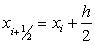 тогда можно переписать так: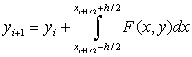 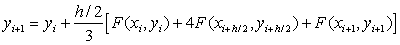 Полученное выражение является неявным, так как в правой части содержатся  еще не определенные значения функции yi+h/2 и yi+1. Чтобы воспользоваться этой формулой, надо использовать некоторое приближение для вычисления этих значений  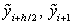 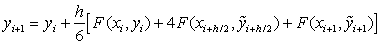 При использовании различных методов приближенного вычисления этих величин, получаются выражения для методов Рунге-Кутты различного порядка точности.Алгоритм Рунге-Кутты третьего порядка - РК3 (погрешность порядка h3):                                                                       (6.8)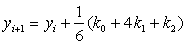 где                                                     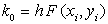 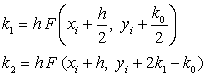 Алгоритм Рунге-Кутты четвертого порядка- РК4 (погрешность порядка h4):                                                 (6.9)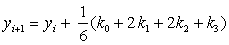 где                                                     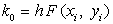 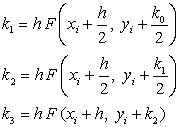 Алгоритмы третьего и четвертого порядков требуют на каждом шаге трех и четырех вычислений функции соответственно, но являются весьма точными.Метод АдамсаРассмотренный ранее метод Рунге-Кутты использует значение функции на одном предшествующем шаге, поэтому они относятся к так называемым одношаговым методам. Точность вычислений можно увеличить, если использовать при нахождении  решения в некотором узле xi информацию о значениях функции, полученных в нескольких (k) предыдущих узлах сетки интегрирования (xi-1, xi-2 … xi-k).Если используются значения в k предыдущих узлах, то говорят о k-шаговом методе интегрирования уравнения. Одним из способов построения многошаговых методов заключается в следующем. По значениям функции, вычисленным в k предшествующих узлах, строится интерполяционный полином степени (k-1) - , который используется при интегрировании дифференциального уравнения по выражению (6.3). Интеграл при этом выражается через квадратурную формулу: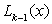 ,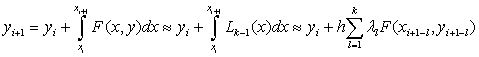 где λl  – квадратурные коэффициенты.Очевидно, что при k=1 в качестве частного случая получается формула Эйлера. Значения квадратурных коэффициентов для k от 2 до 4 приведены в таблице.Полученное таким образом семейство формул называется явной k-шаговой схемой Адамса (методы Адамса-Башфорта).Например, четырехшаговая явная формула Адамса может быть записана так: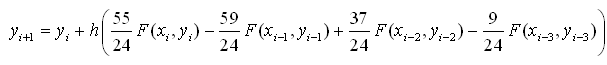 Если для построения интерполяционного полинома использовать k узлов, начиная с xi+1, то можно получить формулы интегрирования ОДУ, известные как неявные схемы Адамса (или методы Адамса-Моултона). Неявными эти формулы называются потому, что значение искомой функции в (i+1)-м узле -  yi+1 - оказывается одновременно и в левой и правой частях равенства.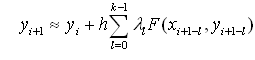 Квадратурные коэффициенты для неявных методов Адамса приведены в таблице ниже.Например, четырехшаговая неявная формула Адамса-Моултона имеет вид: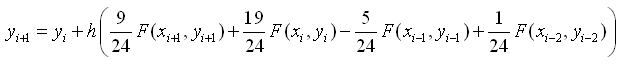 Видно, что это выражение является уравнением относительно  yi+1, так как   yi+1встречается и в левой и правой его части. Однако обычно это уравнение не решается, а значение в правой части заменяется на рассчитанное по какой-либо явной формуле - например, формуле Адамса Башфорта. Код программыpublic class DifferentialCalculate    {        Function function;        public double[] ResultXArr {get; private set; }        public double[] ResultYArr {get; private set; }        double xStart, x0, y0;        double xEnd;        public double h { get; private set; }        int steps;        double accuracy;        public DifferentialCalculate(Function function, double x0, double y0, double xStart, double xEnd, double h, double accuracy)        {            this.function = function;            this.xStart = xStart;            this.xEnd = xEnd;            this.h = h;            this.accuracy = accuracy;            this.x0 = x0;            this.y0 = y0;        }        private void RungeKutta()        {            for (int i = 1; i < 4; i++)            {                double k1 = function(ResultXArr[i - 1], ResultYArr[i - 1]);                double k2 = function(ResultXArr[i - 1] + h / 2, ResultYArr[i - 1] + k1 / 2);                double k3 = function(ResultXArr[i - 1] + h / 2, ResultYArr[i - 1] + k2 / 2);                double k4 = function(ResultXArr[i - 1] + h, ResultYArr[i - 1] + k3);                ResultYArr[i] = ResultYArr[i - 1] + h * (k1 + 2 * k2 + 2 * k3 + k4) / 6;            }        }        //Явная формула Адамса        private double ExplicitAdams(int i)        {            double yNext = ResultYArr[i - 1] + h / 24 * (55 * function(ResultXArr[i - 1], ResultYArr[i - 1]) - 59 * function(ResultXArr[i - 2], ResultYArr[i - 2])                + 37 * function(ResultXArr[i - 3], ResultYArr[i - 3]) - 9 * function(ResultXArr[i - 4], ResultYArr[i - 4]));            return yNext;        }        //Неявная формула Адамса        private double ImplicitAdams(int i)        {            double yNext = ResultYArr[i - 1] + h / 24 * (9 * function(ResultXArr[i], ResultYArr[i]) + 19 * function(ResultXArr[i - 1], ResultYArr[i - 1])                - 5 * function(ResultXArr[i - 2], ResultYArr[i - 2]) + 1 * function(ResultXArr[i - 3], ResultYArr[i - 3]));            return yNext;        }        public void Calculate()        {            bool flag = false;            do            {                this.steps = (int)(Math.Round((xEnd - xStart) / h, 0) + 1);                ResultXArr = new double[steps];                ResultYArr = new double[steps];                this.ResultYArr[0] = y0;                for (int i = 0; i < steps; i++)                {                    ResultXArr[i] = x0 + i * h;                }                RungeKutta();                double currantAccuracy;                for (int i = 4; i < steps; i++)                {                    ResultYArr[i] = ExplicitAdams(i);                    currantAccuracy = Math.Abs(ResultYArr[i] - ImplicitAdams(i));                    if (currantAccuracy > accuracy)                    {                        flag = false;                        break;                    }                    else                        flag = true;                }                h = h / 2;            }            while (!flag);        }    }Примеры работы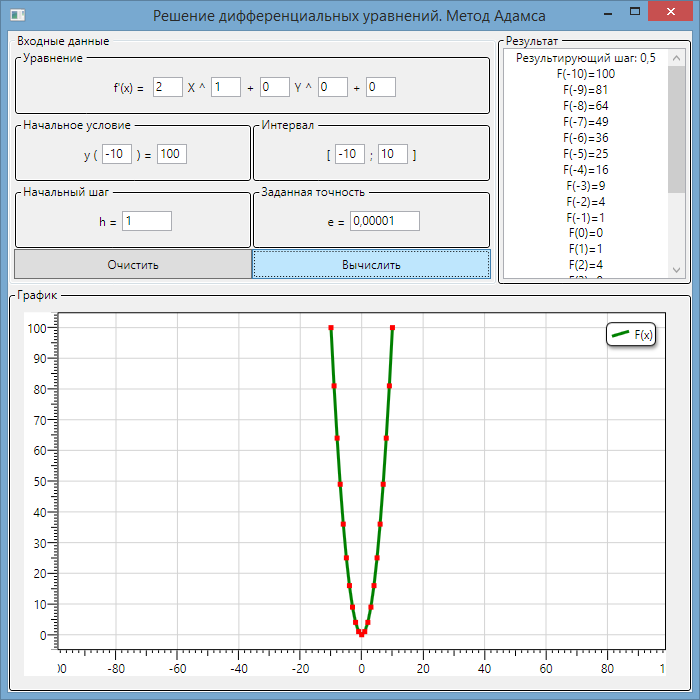 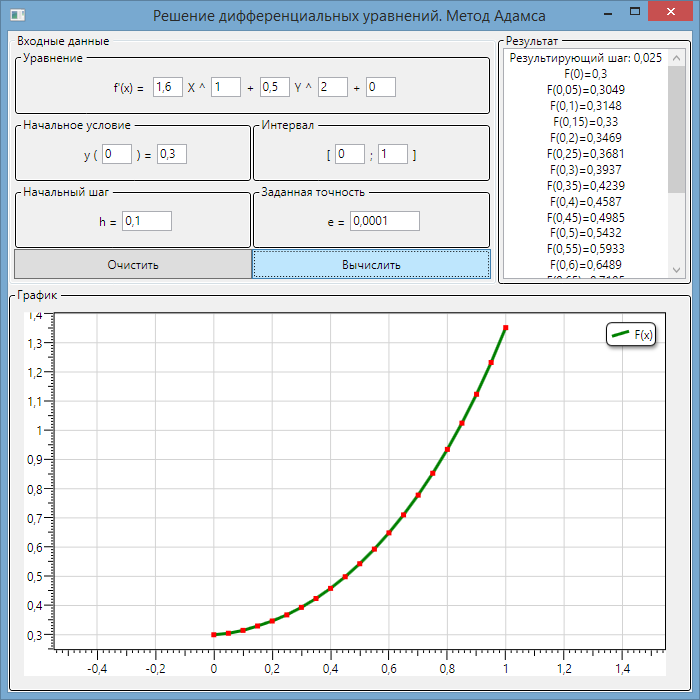 Вывод: в процессе выполнения лабораторной работы были рассмотрены методы Рунге-Кутты и Адамса для решения обыкновенных дифференциальных уравнений. Достоинством многошаговых методов Адамса при решении ОДУ заключается в том, что в каждом узле рассчитывается только одно значение правой части ОДУ - функции F(x,y). К недостаткам можно отнести невозможность старта многошагового метода из единственной начальной точки, так как для вычислений по k-шаговой формуле необходимо знание значения функции в k узлах. Поэтому приходится (k-1) решение в первых узлах x1, x2, …, xk-1 получать с помощью какого-либо одношагового метода, например метода Рунге-Кутты 4–го порядка.Другой проблемой является невозможность изменения шага в процессе решения, что легко реализуется в одношаговых методах.kλlλlλlλl23/2-1/2323/12-16/125/12455/24-59/2437/24-9/24kλlλlλlλl21/21/235/128/12-1/1249/2419/24-5/241/24